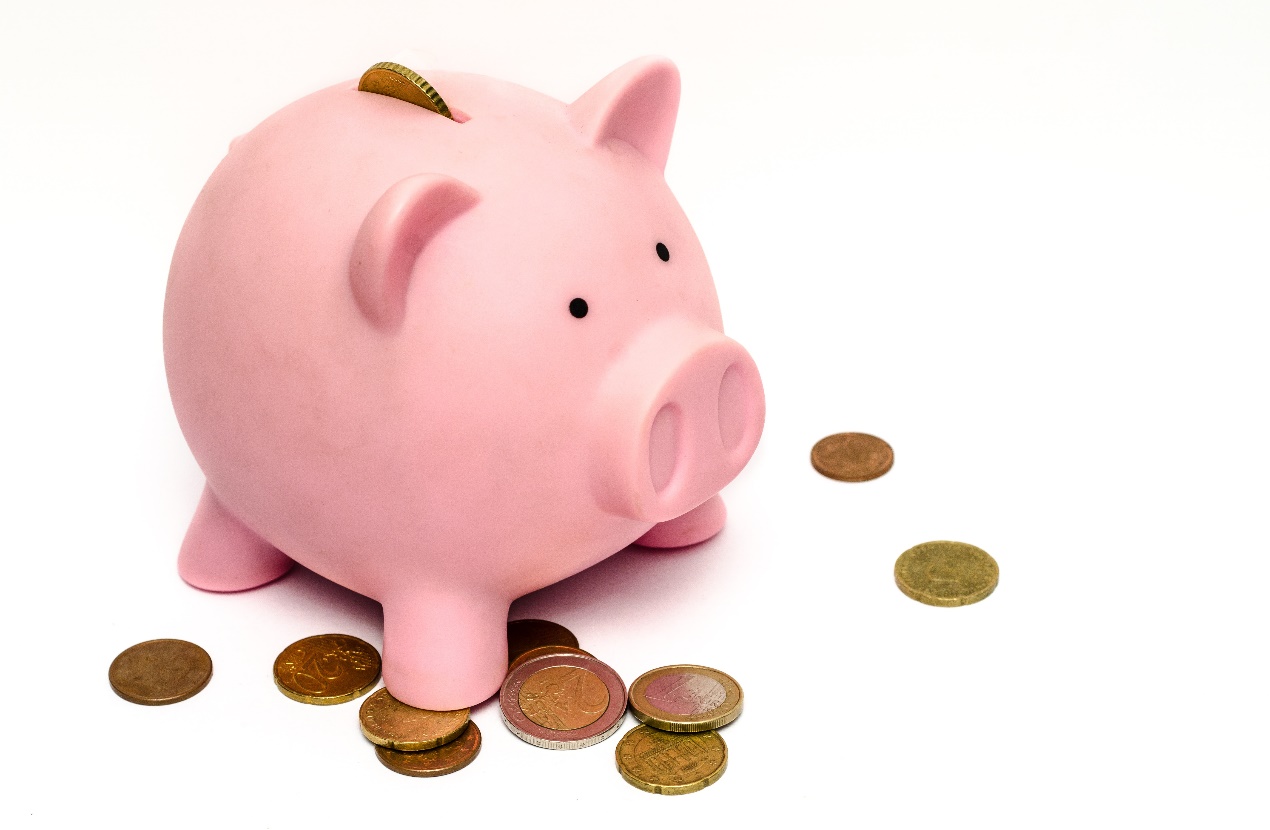 Vrijwillige bijdrageWij herstellen alles gratis vandaag. Wil je toch graag iets betalen, dan kan je hier iets achterlaten.Dank je wel!